eo2013.flat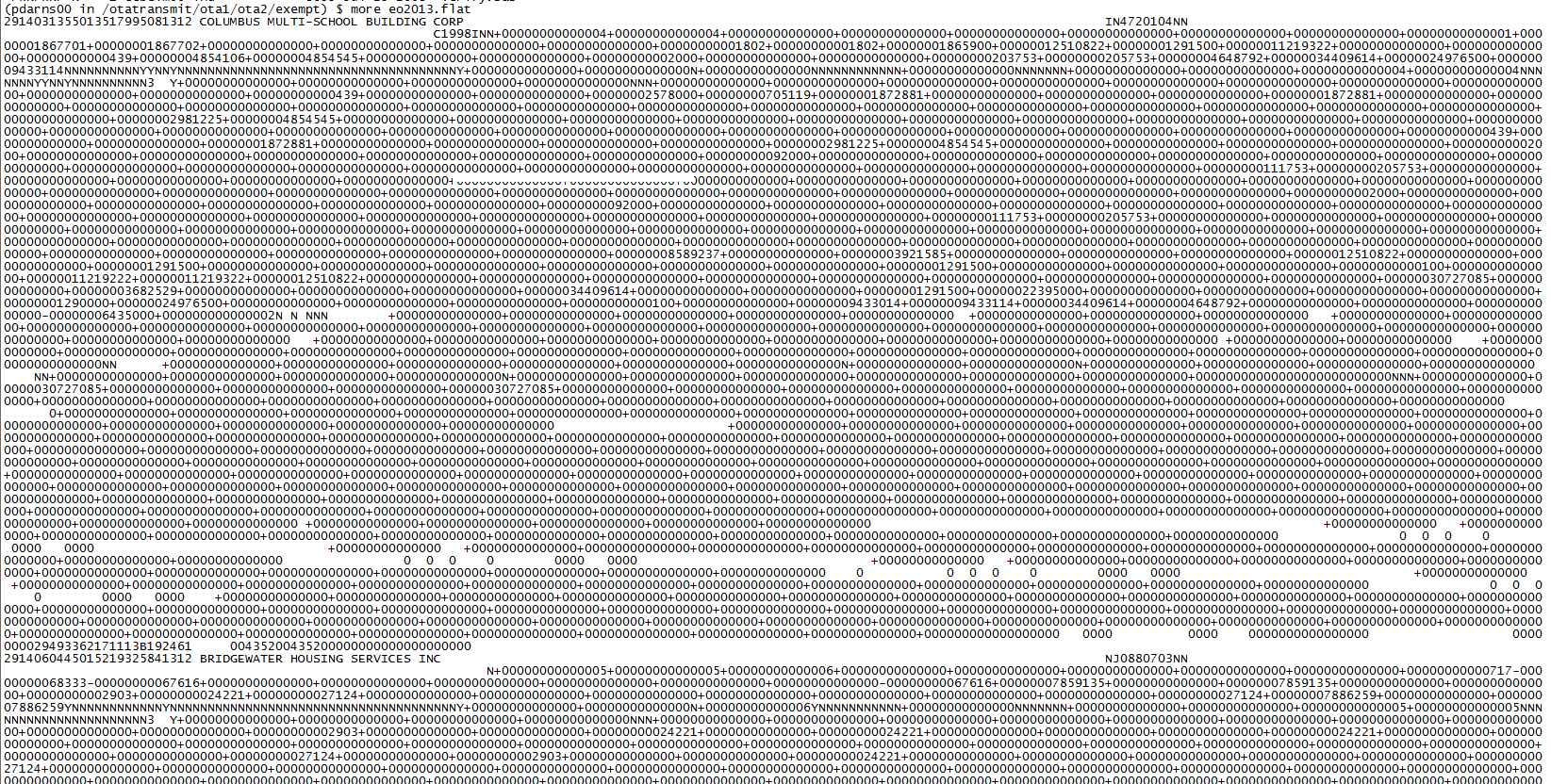 ez2013.flat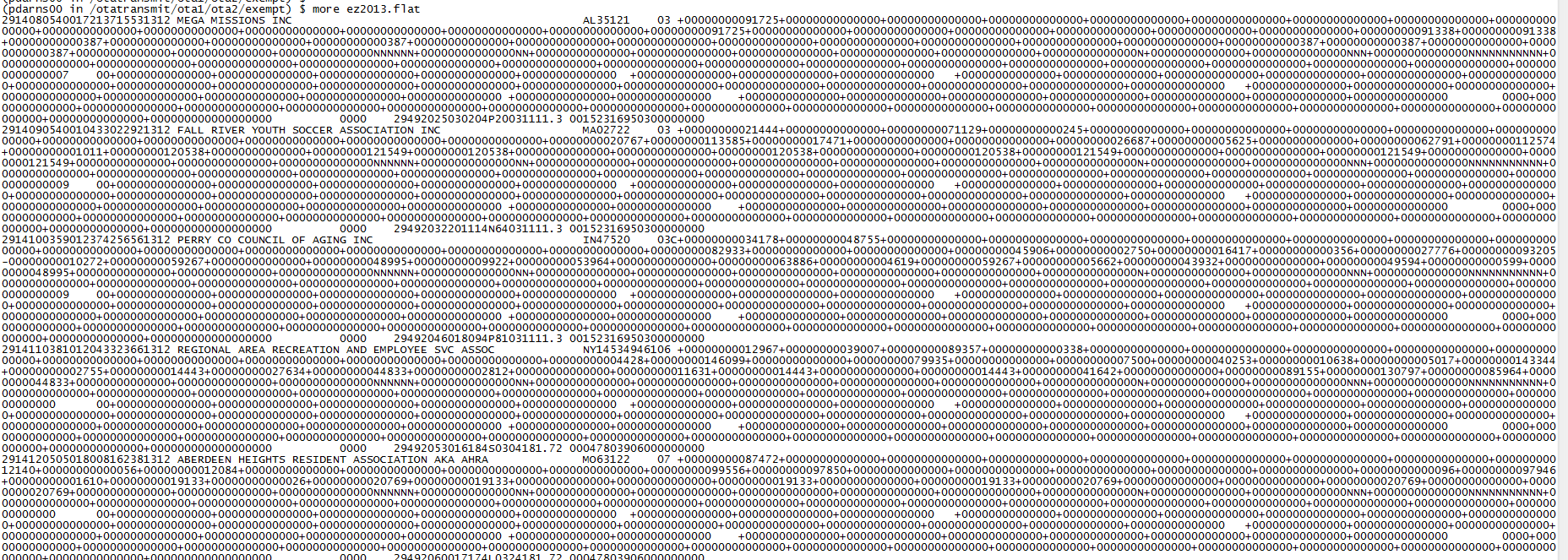 eo2013_comp.flat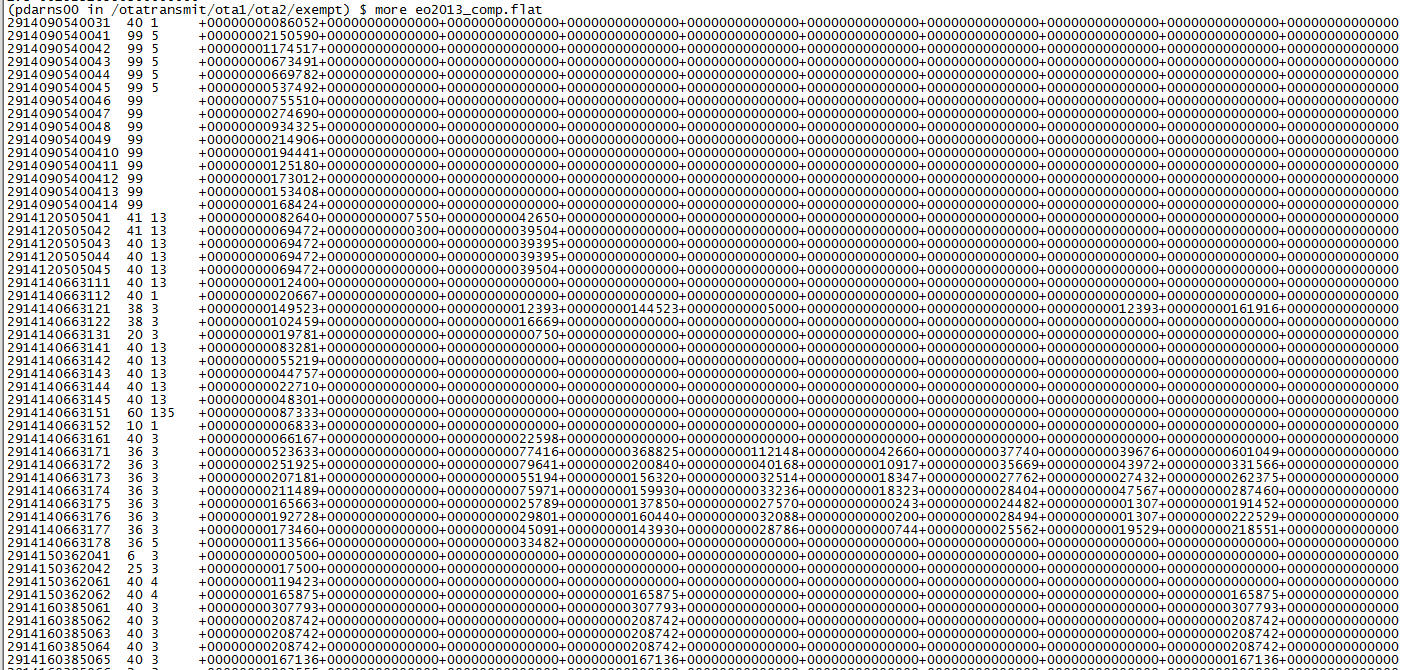 ez2013_comp.flat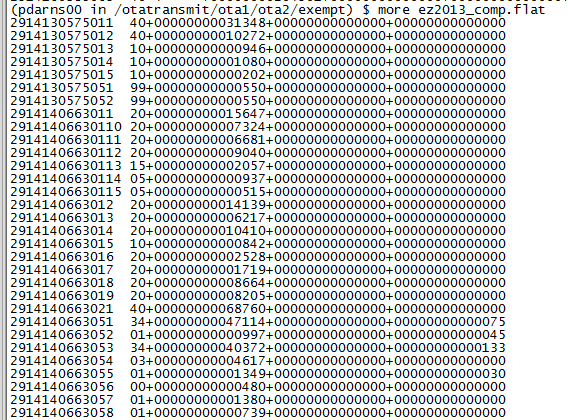 eo2013_suporg.flat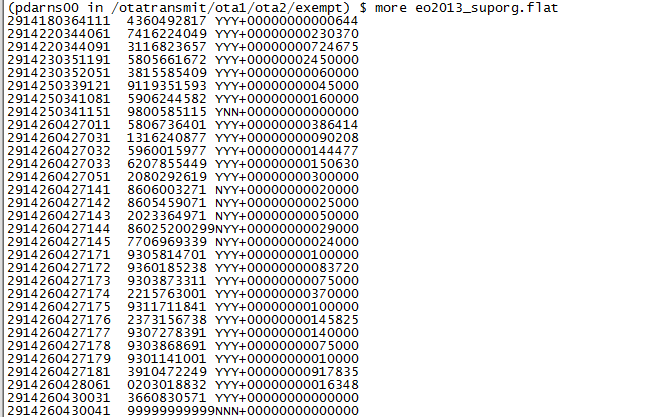 eo2013_fclt.flat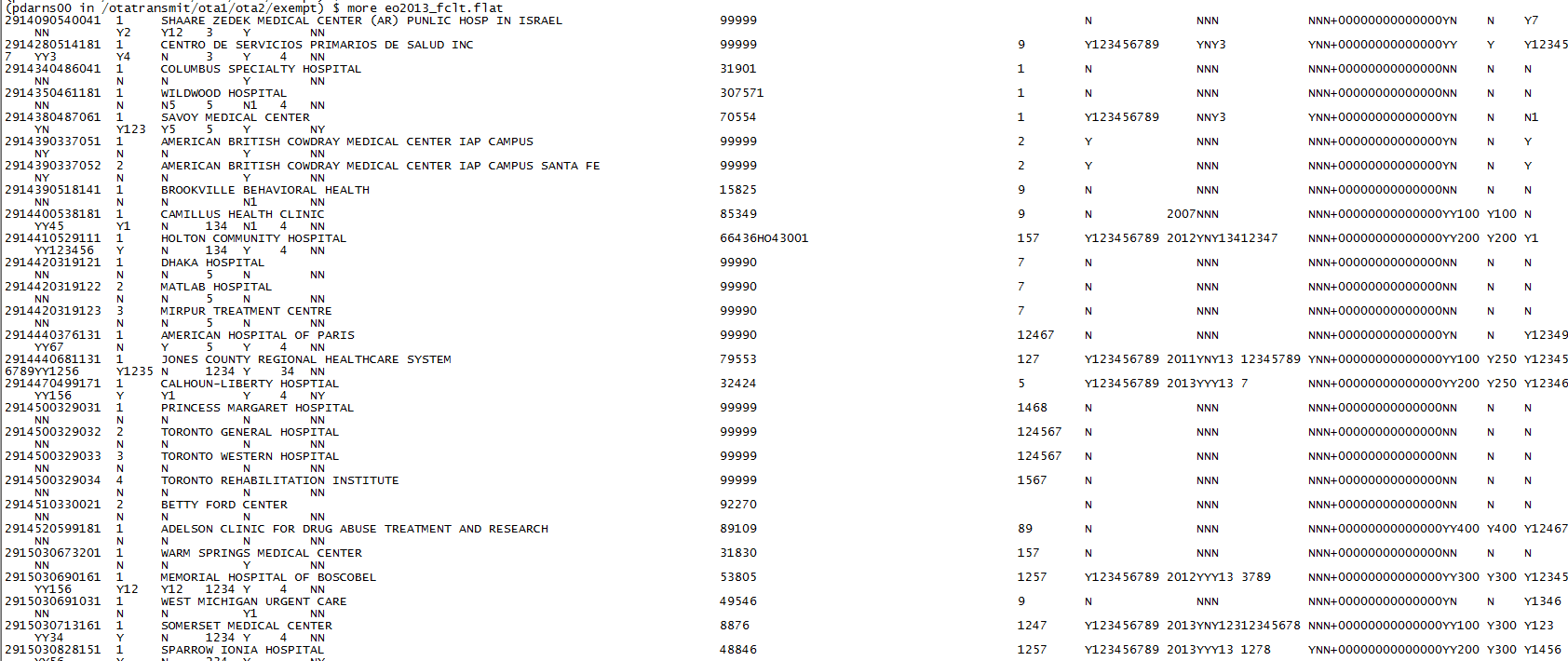 eo2013_jnt.flat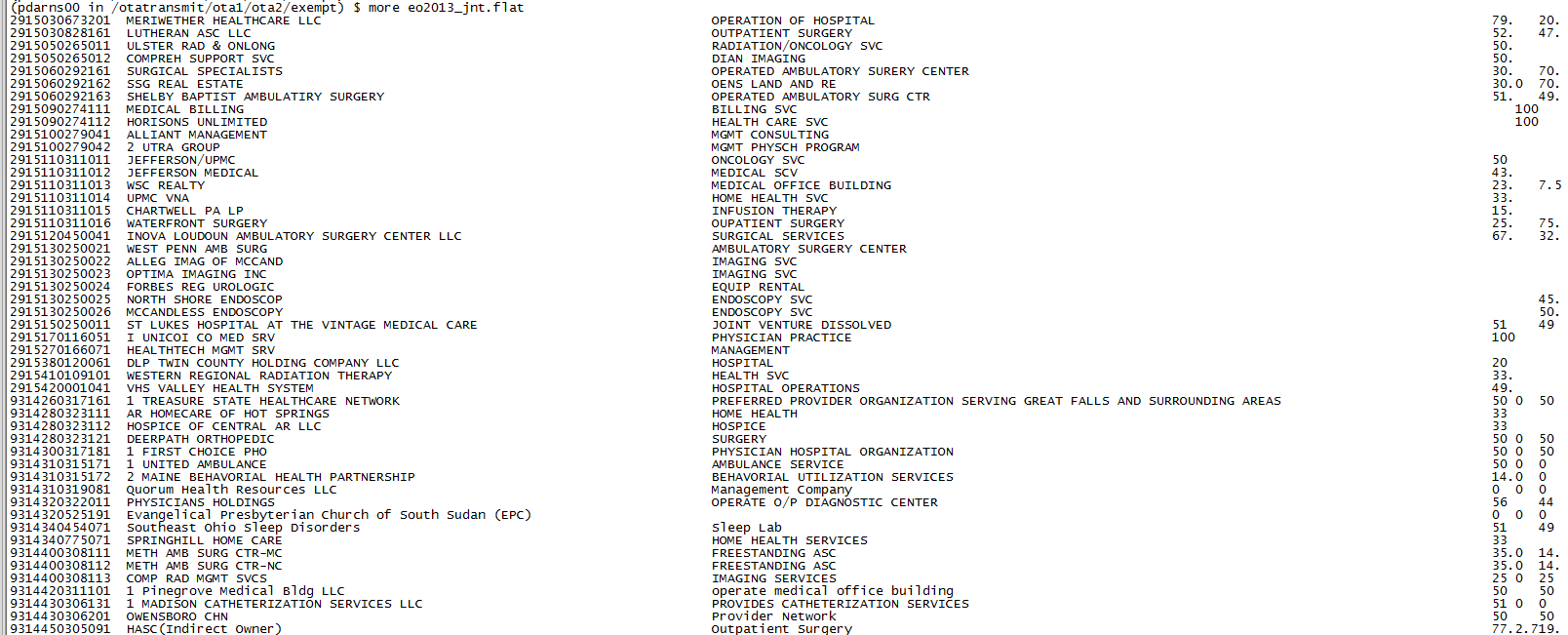 eo2013_schkx.flat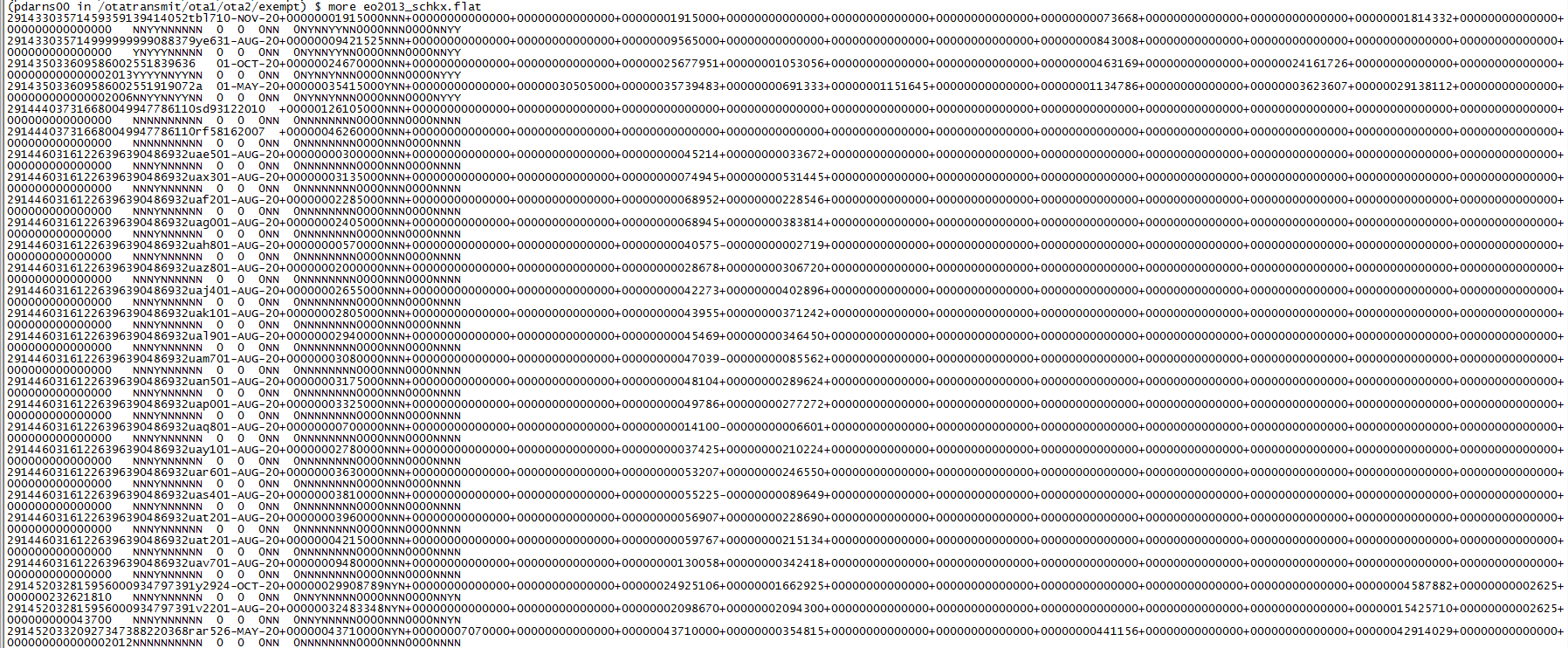 